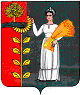 РОССИЙСКАЯ ФЕДЕРАЦИЯПОСТАНОВЛЕНИЕГлавы сельского поселения Петровский сельсовет                                Добринского муниципального района Липецкой области   08.10.2016г.		                п.свх.Петровский			      № 80О назначении публичных слушаний по проекту                                                  изменений Правил землепользования и застройки сельского поселения                        Петровский сельсовет Добринского муниципального района  В соответствии со ст. 31-33 Градостроительного кодекса Российской Федерации, Федеральным законом от 06.10.2003 г. № 131-ФЗ «Об общих принципах организации местного самоуправления в Российской Федерации», Уставом сельского поселения Петровский сельсовет Добринского муниципального района Липецкой области Российской Федерации, Положением «О порядке организации и проведения публичных слушаний на территории сельского поселения Петровский сельсовет», администрация сельского поселения Петровский сельсовет Постановляет:1. Назначить публичные слушания по вопросу обсуждения проекта « О внесении изменений в Правила землепользования и застройки сельского поселения Петровский сельсовет Добринского муниципального района Липецкой области».2. Утвердить состав оргкомитета по подготовке и публичных и  проведению публичных  слушаний (Приложение №1).2.1. Проинформировать граждан сельского поселения Петровский сельсовет о назначении публичных слушаний путем обнародования в установленном порядке.2.2. Определить местонахождение проекта изменений Правил землепользования и застройки сельского поселения Петровский сельсовет Добринского муниципального района: здание администрации сельского поселения Петровский сельсовет Добринского муниципального района Липецкой области, расположенное по адресу: Липецкая область, Добринский район,  п.свх.Петровский, ул.Дрикаловича, д.1.2.3. Установить, что предложения и замечания принимаются ежедневно, в письменной форме кроме субботы и воскресенья с 9.00 часов до 17.00 часов по адресу: Липецкая область, Добринский район, п.свх.Петровский, ул.Дрикаловича, д.1.         2.4. Установить  срок рассмотрения предложений и замечаний по проекту Правил землепользования и застройки сельского поселения  Петровский сельсовет от 1 до 5дней.    2.5. Провести публичные слушания по проекту « О внесении изменений в Правила землепользования и застройки сельского поселения  Петровский сельсовет Добринского муниципального района Липецкой области»    20.10.2016 года в 14-00 часов по адресу: Липецкая область, Добринский район, с п.свх.Петровский, ул.Дрикаловича, д.1.        2.6. Представить проект изменений Правил землепользования и застройки сельского поселения Петровский сельсовет Добринского муниципального района  с протоколами и заключением публичных слушаний главе сельского поселения для внесения в представительный орган местного самоуправления поселения.       2.7. Обеспечить опубликование настоящего постановления на официальном сайте администрации сельского поселения Петровский сельсовет, сайте администрации Добринского муниципального района.3. Контроль над исполнением настоящего постановления оставляю за собой.4. Настоящее постановление вступает в силу со дня его принятия.И.о.главы сельского поселения Петровский сельсовет                                                                      Е.А.Рудакова                             